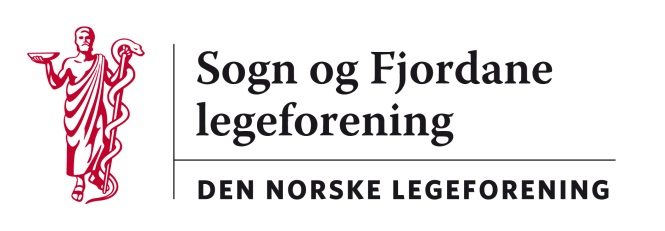 ReferatÅrsmøte i Sogn og Fjordane legeforening 2015Hotel Alexandra, Loen  laurdag 12.09.2015  kl  1000.Sakliste:  Godkjenning av innkalling og saklisteGodkjent utan merknaderVal av møteleiarForslag: Audun Vik-MoGodkjentVal av referentForslag: Ola Arne HjelleGodkjentVal av medlemmar til tellekorps og signering av årsmøtereferatetForslag: Roy Båtevik og Torgeir FolkestadGodkjentSak 1: Årsmelding styret for perioden sept 2014 til aug 2015Gjennomgang av leiar Leiv Erik Husabø, utan innvendingar.Sak 2: Årsmelding kurskommiteen og årsmelding støttekollegaerGjennomgang av Annelise Skeie, utan innvendingarSak 3: Godkjenning av rekneskap 2014Gjennomgang av kasserer Jan Over Tryti og godkjent ved akklamasjonSak 4: Budsjett for året 2016Gjennomgang av kasserer Jan Over Tryti og godkjent ved akklamasjonSak 5: Val av leiar, styremedlemmer, varamedlemmer, kurskomitè og valkomitè for perioden 1.sept 2015 til 31.aug 2017Valkomiteen sin leiar, Rune Nordpoll, presenterer deira framlegg til representantar:Styret til Sogn og Fjordane legeforeningLeiar:			Ronny Cassells, fastlege FlorøStyremedlemmer: 	Audun Osland Vik-Mo, kst overlege psykiatrisk klinikk, Førde			Marit Innerby Isaksen, fastlege SogndalVaramedlemmer:	Rune Olsen, LIS psykiatrisk klinikk, Førde			Hilde Haldorsen, fastlege StrynYrkesforeningane har meldt inn følgande representantar til styret, etter avheldne val:Ylf:		Torgeir Folkestad, avd for akuttmedisin, Førde		Vara: Ingrid Enevoldsen, ØNH avd FørdeOF:		Ola Arne Hjelle, ØNH avd Førde		Vara: Jens Ola Evjensvold, kir.avd, FørdeAF:		Tor Vidar Myklebust, fastlege Naustdal		Vara: Thomas Vingen Vedeld, fastlege EidSamfunnsmedisinerne: Jan Ove Tryti, fastlege SogndalPSL og Norske arbeidsmedisiners foreining har ikkje meldt inn representantar.ValkomiteenLinda Svori, ass.fylkeslegeSiri Sandvik, overlege BUP NordfjordTor Christopher Fink, overlege psykiatrisk klinikk, FørdeKurskomiteenAnnelise Skeie, fastlege Sogndal  (tidlegare innvalgt for perioden 2013-2017)Nye medlemmer for perioden 2015-2019:Valborg Gimmestad Mardal, fastlege GloppenHallvard Seljesæter, fastlege FørdeSharline Riiser, LIS Lærdal/fastlege SogndalSamtlige kandidatar blir valgt ved akklamasjon.Sak 6: Val av revisorForslag om å halde fram med bruk av PriceWaterhouseCoopers.Godkjent ved akklamasjonSak 7: Andre sakerIngen innmeldte saker.Ola Arne HjelleReferentProtokollsignering:Roy Båtevik						Torgeir Folkestad